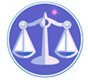 【更新】2019/1/7【編輯著作權者】黃婉玲（建議使用工具列--〉檢視--〉文件引導模式/功能窗格）（參考題庫~本文只收錄部份頁面,且部份無法超連結其他位置及檔案）《《證券交易法相關申論題庫彙編》共70單元【科目】包括。a另有測驗題【其他科目】。S-link123總索引。01警察&海巡考試。02司法特考&專技考試。03公務人員考試◆◇各年度考題◆◇　　　　　　　　　　　　　　　　　　　　　　　　　　　　　　　　　　　　　　　　　　　　回目錄(3)〉〉回首頁〉〉103年(4)10301。（3）103年公務人員高等考試三級考試。商業行政103年公務人員高等考試三級考試試題 22870【類科】商業行政【科目】證券交易法【考試時間】2小時　　一、A 為股票已在證券交易所上市之股份有限公司（下稱 A 公司），A 公司由於資金不足無法擴充產能，股價一直處於低檔，以致股票被限制交易，爰擬議與多家銀行進行貸款，B 銀行為主辦聯貸案之銀行，於民國 102年 6 月 18 日經董事會通過並確定新臺幣（以下同）15 億元擔保聯貸案，將於 102年 8 月 15 日簽訂聯貸合約，使A 公司可取鉅額之授信，甲為 A 公司董事長，在簽訂聯貸合約消息未公開前告知乙、丙、丁等人，甲、乙、丙、丁隨即安排大股東 C 賣出 A 公司股票，並使用丁名義於 102年 6 月 20 日配合買入，買入完成後始於公開資訊觀測站公告上開消息，A公司股票大漲。試請回答下列問題：　　(1)內線交易之犯罪行為人範圍如何？甲、乙、丙、丁是否為內線交易禁止規定之犯罪主體？（10分）　　(2)何謂內線消息？本案之 15 億元擔保聯貸案是否為內線消息？（5分）　　(3)違反內線交易之刑事責任為何？大股東 C 若向甲、乙、丙、丁請求民事損害賠償，其賠償額度如何計算？（10分）　　二、A 證券股份有限公司為經營綜合證券商業務之公司，董事長甲鑑於自營部門持有 B上市公司股票一千張，為減少公司持股及跌價之壓力，連續多日於集中市場交易日之該公司經紀商業務部門晨間解盤時，以未經證實之資訊大力鼓吹 B 上市公司將有上漲一倍之價格空間，然卻私下指示自營商部門陸續逢高出脫 B 上市公司股票。試請附理由說明下列問題：　　(1)董事長甲之晨間解盤行為，有無違反證券交易法之有關規定？（10分）　　(2)主管機關依證券交易法之規定，得為如何之處分？（10分）　　(3)若 B 上市公司未上漲，依其推介買進受損失之投資人得否主張損害賠償？（5分）　　三、投資人甲認為 A 上市公司近日股票價格持續上漲，股價仍有上漲之空間，明知自己無足夠資金，意圖投機取利，擬向乙貸款週轉投資，於民國 102年 3 月 19 日早上九點開盤時即委託證券經紀商 B 股份有限公司以每股新臺幣（以下同）100 元申報買進 A 上市公司之普通股股票十萬股，買進後股價起先曾漲到 105 元，惟收盤時又跌到 95 元，次日股價又暴跌，且利空消息不斷，甲竟違約不履行交割義務，於是由 B 證券公司依違約規定處理，並向甲追償因此所生之價金差額及一切費用，甲拒不返還，試請檢具理由說明下列問題：　　(1)何謂違約及 B 證券公司應如何依違約規定處理？（15分）　　(2)甲是否構成違反證券交易法之刑事責任？（10分）　　四、A 為股票已經在集中市場上市之股份有限公司（下稱 A 公司），A 公司零股股東眾多，其中甲股東持有 A 公司股票四百股、乙股東持有 A 公司股票三百股、丙股東持有 A 公司股票二百股、丁股東持有 A 公司股票一百股，試請附理由說明下列問題：　　(1)甲股東持有 A 公司股票四百股，在同一交易日未透過證券商及交易所交易，直接向乙、丙、丁購買三百股、二百股及一百股，湊成一個成交單位以便在集中市場賣出，是否違反證券交易法之規定？（10分）　　(2)前述交易之效力為何？甲應如何處理才屬合法？（10分）　　(3)若同一日甲受乙、丙之贈與五百股，並向丁私下購買一百股，湊成一個成交單位，是否違反證券交易法之規定？（5分）　　　　　　　　　　　　　　　　　　　　　　　　　　　　　　　　　　　　　　　　　　　　回目錄(1)〉〉回首頁〉〉10302。（1）103年公務人員特種考試司法人員三等考試。檢察事務官財經實務組103年公務人員特種考試司法人員、法務部調查局調查人員、國家安全局國家安全情報人員、海岸巡防人員及移民行政人員考試試題10840【考試別】司法人員、調查人員【等別】三等考試【類科組】司法人員檢察事務官財經實務組、調查人員財經實務組【科目】證券交易法與商業會計法【考試時間】2小時　　一、甲為 A 投資顧問股份有限公司之董事長，透過網路邀集乙、丙等五十位投資人在臺北市之A 公司營業處所舉辦說明會，勸誘投資設立在美國德拉瓦州之B 有限責任合夥人股權（或可稱出資額，即 limited partnership interest），試檢具理由說明下列問題：(1)本案之美國德拉瓦州之B 有限責任合夥人股權是否為我國證券交易法所規定之有價證券？（10分）(2)A 投資顧問股份有限公司及董事長甲，有無違反證券交易法之規定？（15分）　　二、A 為股票已在證券交易所上市之建設公司（以下簡稱 A 公司），甲為 A 公司董事長，乙為 A 公司總經理，A 公司轉投資 C、D 公司各百分之七十股份，甲、乙各持有 C、D 公司百分之十股份；甲、乙於民國 101年 4 月 19 日，未經 A 公司承辦部門評估等程序，出售所持有另一 B 建設股份有限公司一千八百萬股之股權（總價款新臺幣二億五千萬元）予關係企業 C、D 公司，繼於同年 11 月 30 日，變更上揭股權買賣契約之總價款為新臺幣（下同）二千五百萬元，免除 C、D 公司應給付尾款二億二千五百萬元之義務，並將原應收尾款，於該年度終了時，悉數轉列為 A 公司投資損失，試問甲、乙之行為是否構成犯罪？（25分）　　三、公司治理（corporate governance）一般認為是公司透過監督、控管之內部與外部規範，以達到防止舞弊之機制，我國證券交易法為配合公司治理之推動，於民國 95年 1 月 11 日修正發布相關規範，其主要內容有那些？請說明之。（25分）　　四、A 為已在證券交易所上市之光電產業公司，A 公司業績一直表現優異且有豐厚之盈餘，惟市場股價一直未見起色，公司爰有透過庫藏股制度之實施激勵股價之擬議。試回答下列有關庫藏股實施之問題：(1)何謂庫藏股？我國證券交易法對於實施庫藏股在目的與用途上有何限制？（10分）(2)現行法令對於公司買回之庫藏股份在數量、總金額、程序、價格及再轉讓或處理上有何規範？（15分）。107年(5)。106年(5)。105年(5)。104年(5)。103年(4)。102年(5)。101年(4) *。100年(4)。99年(4)。98年(4)。97年(3)。96年(3)。95年(3)。94年(5)。93年(3)。92年(4)。91年(4)。107年(5)。106年(5)。105年(5)。104年(5)。103年(4)。102年(5)。101年(4) *。100年(4)。99年(4)。98年(4)。97年(3)。96年(3)。95年(3)。94年(5)。93年(3)。92年(4)。91年(4)。107年(5)。106年(5)。105年(5)。104年(5)。103年(4)。102年(5)。101年(4) *。100年(4)。99年(4)。98年(4)。97年(3)。96年(3)。95年(3)。94年(5)。93年(3)。92年(4)。91年(4)（1）公務人員特種考試司法人員三等考試*。檢察事務官財經實務組、司法事務官財經事務組*〈證券交易法與商業會計法〉。107年。106年。105年。104年。103年。102年*。101年。100年。99年。98年。97年。96年*。95年。94年。93年。92年。91年（2）專門職業及技術人員高等考試*。會計師〈公司法、證券交易法與商業會計法〉。107年。106年。105年。104年。103年。102年*。101年。100年。99年。98年。97年。96年。95年*。94年。94年檢覈1。94年檢覈2*。93年。93年檢覈。92年。92年檢覈*。91年。91年檢覈1。91年檢覈2（3）公務人員高等考試三級考試*。商業行政。107年。106年。105年。104年。103年。102年*。101年。100年。99年。98年。96年。95年（4）公務人員升官等考試。薦任升官等*。財稅行政〈證券管理法規〉。94年。92年（5）公務人員特種考試地方政府公務人員三等考試*。商業行政。107年。106年。105年。104年。103年*。102年。101年。100年。99年。98年。97年*（6）公務人員特種考試法務部調查局調查人員三等考試*。財經實務組。106年。105年。104年。103年。102年（7）專門職業及技術人員高等考試。律師*〈公司法、保險法與證券交易法〉。107年。106年。105年。104年